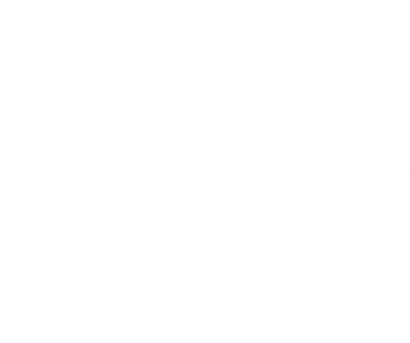 Thank you for taking the time to find out more about Wix Primary School. This overview provides additional information about the school.Context and OrganisationWix Primary School is larger than the average primary school. It is a diverse, bilingual school with a rich mixture of cultures, a global outlook and international links. The school’s capacity is 360 children, including Nursery provision.It shares its premises with an annex for primary-aged children of the Lycée Charles de Gaulle. Wix Primary School has two classes in each year group. The parallel classes are called ‘streams’. One stream is taught entirely in English; the other, the bilingual stream, is taught in English for half the week and in French for the other half. The school is planning to enter a Multi Academy Trust (MAT) in partnership with Belleville in the summer term 2017. Children attend the Nursery for two and a half days per week. Reception children stay all day. LocationWix is located between the open space of Clapham Common and the vibrant centre of Battersea.  There are excellent transport links nearby by bus, tube and rail. PupilsThe proportion of pupils eligible for additional government funding, known as Pupil Premium, is a little higher than average at 16.7%.The proportion of pupils who have Special Educational Needs and/or disabilities is broadly average at 14.4%.The proportion of pupils who come from minority ethnic backgrounds is much higher than average at 58.1% (including ‘White other’, the percentage rises to 71.1%). Pupils come from a wide range of heritages. The largest minority ethnic group is White pupils from ‘other White’ backgrounds at 14.8%.The proportion of pupils who speak English as an additional language (but not including bilingual stream pupils who speak English fluently as an additional language) is higher than average at 42.2%. Community
Parents/carers are supportive of the school and having our French sister school sharing the same site adds an exciting element to the place. We have frequent visitors, many from overseas, who comment on what a positive and interesting school it is.  We have an active PTA and our governors are actively committed to assisting the school in its journey to academisation with its local academy sponsor, Belleville. ProfileIn 2006 Wix established the first two-way immersion bilingual stream in a primary school in London, in conjunction with the Lycée Charles de Gaulle in South Kensington.  It has attracted attention from interested academic institutions, keen to understand the model and its success, ever since.  With the bilingual stream now established, the school is working closely with Belleville, to embed consistent approaches to teaching and learning throughout the school and to ensure quality first education for all pupils.StaffThe Headteacher resigned and the Deputy Headteacher of the English stream retired with effect from 31 August 2016. The Executive Headteacher of Belleville Primary took up the post of part-time Executive Headteacher of Wix on 1 September 2016. He is a National Leader of Education. The school is also led by the acting Headteacher, who was formerly Deputy Headteacher of the bilingual stream in the mainstream school. There are two acting Deputy Headteachers and an acting Assistant Headteacher, who have been newly promoted from within the school. About half of the class teachers are new to the school or their current posts in 2016-17.CurriculumThe school meets the government’s current floor standards, which set the minimum expectations for pupils’ attainment and progress in reading, writing and mathematics by the end of Year 6.Extra-curricularThe school runs a breakfast club. The after-school care provision is run by an outside provider and inspected separately.There are also a number of clubs run during lunchtimes and after school by teachers and external providers, including football, multi sports, yoga, various music clubs, homework clubs, reading clubs, cookery and dance. 